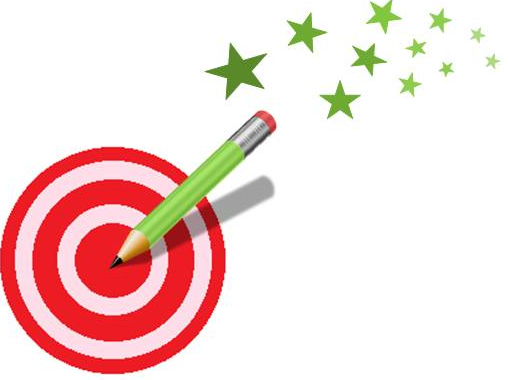 20+40=	40+20=60+10=	30+40=40+30=	10+60=50+20=	30+30=60-10=	50-10=70-30=	70-40=70-20=	70-60=60-30=	60-40=10+     =60	10+      =7020+     =70	30+     =7020+     =50	30+     =6040+     =60	10+     =70